Small Business Impact StatementLCB FILE R019-19The Nevada Housing Division of the Department of Business & Industry has proposed changes to the Nevada Administrative Code (NAC) Chapter 489 regarding the revision of regulations that pertain to chapter 489 of the Nevada Administrative Code (LCB File No. R091-19).  The purpose of the proposed changes to the regulations is to: Implement statutory changes regarding the issuance of a bond in certain circumstances when issuing a certificate of ownership for a manufactured home, mobile home, or commercial coach.The Division made a concerted effort to determine whether the regulation is likely to “[i]mpose a direct and significant economic burden upon a small business” or “[d]irectly restrict the formation, operation or expansion of a small business.” NRS 233B.0608(1).  The Division concluded the regulation would not cause these negative impacts or effects, after consultation with the potentially affected parties, internal staff and the Division’s Legal Counsel. While the Division determined that no Small Business Impact Statement (SBIS) was required, the Division is submitting the following information to reflect how it might respond if a SBIS were determined required.RE:    NRS 233B.0609  Proposed permanent or temporary regulation: Contents of small business impact statement; person responsible for agency to sign impact statement.      1.  A description of the manner in which comment was solicited from affected small businesses, a summary of their response and an explanation of the manner in which other interested persons may obtain a copy of the summary.Public comment was solicited by the Administrator discussing the changes with interested parties. The public response was, in summary, that any impact to their operations should be favorable or neutral since the proposed changes would mean they could obtain a certificate of ownership.Interested persons may review a copy of the summary of the public response by contacting Tim Whitright at twhitright@housing.nv.gov or 702-486-4135.      2. The manner in which the analysis was conducted.The manner in which the analysis was conducted was through reviewing and discussing the comments of various stakeholders affected by the proposed changes with staff, Division leadership, and the Division’s attorney       3. The estimated economic effect of the proposed regulation on the small businesses which it is to regulate, including, without limitation:Adverse effects: There are no adverse effects of this regulation on the businesses it regulates nor on the public.    Beneficial effects:  This will allow individuals who are unable to submit documents necessary for a certificate of ownership to post a bond and have a certificate of ownership issued to allow them to sell or otherwise dispose or use the manufactured home, mobile home, or commercial coach.Immediate effects:  This will enable individuals to obtain a certificate of ownership.Long-term effects:  The public will be protected by the posting of a bond in the amount of the value of the manufactured home, mobile home, or commercial coach.      4. A description of the methods that the agency considered to reduce the impact of the proposed regulation on small businesses and a statement regarding whether the agency actually used any of those methods.The methods the agency considered to reduce the impact of the proposed regulation on small businesses were via discussions with the interested parties.  The agency did actually use these methods to formulate this approach and to confirm its probable impact of reduced costs and reduced labor.      5. The estimated cost to the agency for enforcement of the proposed regulation.There is no cost to the Division for the enforcement of the proposed regulation.       6. If the proposed regulation provides a new fee or increases an existing fee, the total annual amount the agency expects to collect and the manner in which the money will be used.Money generated will be used to offset administrative costs associated with the filing of the bond and issuance of the certificate of ownership.        7. If the proposed regulation includes provisions which duplicate or are more stringent than federal, state or local standards regulating the same activity, an explanation of why such duplicative or more stringent provisions are necessary.The proposed regulations do not overlap or duplicate any regulation of other state or local governmental entities.  The regulations, even after these proposed regulation changes are adopted, will not overlap and duplicate parts of a federal regulation.   The Division is not aware of any proposed provisions which are more stringent than a federal regulation that regulates the same activity.         8. The reasons for the conclusions of the agency regarding the impact of a regulation on small businesses.The reasons for the conclusions of the agency regarding the impact of a regulation on small businesses are the result of communications with those most likely to be affected by the changes as well as others which have expertise in the matter.  The Division has communicated and researched this matter with interested parties, with the Division attorney, and with staff.  As the Administrator who is responsible for the agency I certify that, to the best of my knowledge or belief, the information contained in the statement was prepared properly and is accurate.Sincerely,NEVADA HOUSING DIVISION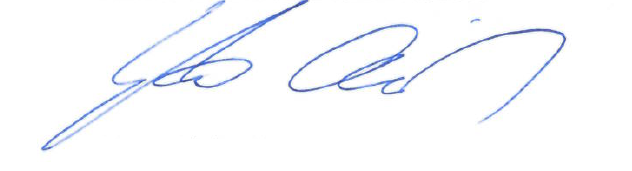 Steve AichrothAdministratorNevada Housing DivisionDepartment of Business & Industry1830 E. College Parkway, Suite 200Carson City, NV 89706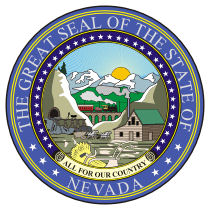 STEVE SISOLAK          GovernorSTATE OF NEVADADEPARTMENT OF BUSINESS & INDUSTRYHOUSING DIVISION3300 West Sahara Ave. #300Las Vegas, NV 89102702-486-7220         TERRY REYNOLDS   Director       Steve Aichroth        Administrator